Уважаемая Елена Викторовна!	Направляю в Ваш адрес проект решения Думы городского округа ЗАТО Свободный «О внесении изменений в Положение «О порядке признания граждан нуждающимися в предоставлении жилых помещений муниципального специализированного жилищного фонда городского округа ЗАТО Свободный и порядке предоставления указанных жилых помещений», утвержденное решением Думы городского округа ЗАТО Свободный от 09.06.2017 № 11/17 для рассмотрения и принятия на очередном заседании Думы городского округа ЗАТО Свободный. Приложение:Проект решения на 2 л.;Пояснительная записка на 1 л.;Антикоррупционная экспертиза на 1 л.;Лист согласования на 1 л.Глава городского округа ЗАТО Свободный				А.В. ИвановМисько Е.А.5-84-55 проектРОССИЙСКАЯ ФЕДЕРАЦИЯСВЕРДЛОВСКАЯ ОБЛАСТЬгородской округ ЗАТО Свободный____ очередное заседание Думы городского округаРЕШЕНИЕ № _____от _____ июня 2021 года«О внесении изменений и дополнений в Положение «О порядке признания граждан нуждающимися в предоставлении жилых помещений муниципального специализированного жилищного фонда городского округа ЗАТО Свободный и порядке предоставления указанных жилых помещений»На основании Областного закона от 10.03.1999 № 4-ОЗ «О правовых актах в Свердловской области», руководствуясь Уставом городского округа ЗАТО Свободный Свердловской области, Дума городского округа ЗАТО Свободный Свердловской областиРЕШИЛА:Внести в Положение «О порядке признания граждан нуждающимися в предоставлении жилых помещений муниципального специализированного жилищного фонда городского округа ЗАТО Свободный и порядке предоставления указанных жилых помещений», утвержденное решением Думы городского округа ЗАТО Свободный от 09.07.2017 № 11/17, следующие изменения и дополнения:1.1. В подпункте 2 пункта 19 слова «отделом Министерства внутренних дел России по городскому округу ЗАТО Свободный» заменить словами «отделом Министерства внутренних дел России ЗАТО Свободный».1.2. В пункте 20 слова «главе администрации городского округа» заменить словами «главе городского округа».1.3. В подпункте 6 пункта 22 слова «отделе Министерства внутренних дел России по городскому округу ЗАТО Свободный» заменить словами «отделе Министерства внутренних дел России ЗАТО Свободный».1.4. В подпункте 2 пункта 24 слова «указанных подпункте» заменить словами «указанных в подпункте».1.5. Подпункт 3 пункт 24 изложить в следующей редакции:«3) снятие граждан, состоящих на учете в качестве нуждающихся в предоставляемых по договорам служебного найма жилых помещениях муниципального специализированного жилищного фонда, с учета, за исключением категории граждан, указанных в подпункте 7 пункта 22 настоящего Положения».1.6. В пункте 32 слова «на заседании Комиссии по предоставлению муниципальных жилых помещений в городском округе ЗАТО Свободный Свердловской области, созданной на основании постановления администрации городского округа ЗАТО Свободный (далее – Комиссия)» заменить словами «на заседании Комиссии».1.7. В подпункте 2 пункта 34 слово «имеющим» заменить словом «имеющих».1.8. Пункт 35 изложить в следующей редакции:«35. В случае принятия Комиссией решения о постановке на учет гражданина в качестве нуждающегося в служебном жилом помещении (об отказе в постановке на учет гражданина на такой учет), ведущий специалист по жилью администрации городского округа ЗАТО Свободный в течении трех рабочих дней после издания соответствующего постановления администрации доводит в письменной форме до сведения гражданина информацию о постановке его на учет (отказе в постановке на учет).».1.9. Абзац 2 пункта 36, пункты 37, 41, 48 подпункт 2 пункта 64 признать утратившими силу.1.10. В пункте 38 слова «для рассмотрения на жилищной комиссии по предоставлению служебных жилых помещений муниципального жилищного фонда в городском округе ЗАТО Свободный» заменить словами «для рассмотрения на Комиссии».1.11. В пункте 39 слово «спискам» заменить словом «списку». 1.12. Пункт 50 изложить в следующей редакции:«50. Рассмотрение заявлений граждан для постановки на учет в качестве нуждающихся в жилых помещениях, предоставляемых по договорам служебного найма, списка распределения жилых помещений по Ивскому гарнизону в целях предоставления служебных жилых помещений муниципального специализированного жилищного фонда осуществляется Комиссией.».1.13. Пункт 53 изложить в следующей редакции:«53. Решение о предоставлении (отказе в предоставлении) служебных жилых помещений муниципального специализированного жилищного фонда принимается на заседании Комиссии, о чем в течение пяти рабочих дней со дня заседания составляется протокол.».1.14.  Подпункт 1 пункта 56 изложить в следующей редакции:«1) в течение трех рабочих дней со дня подписания протокола заседания Комиссии, готовит проект постановления администрации городского округа о предоставлении (отказе в предоставлении) служебного жилого помещения специализированного жилищного фонда;».1.15. В подпункте 3 пункта 56 слова «»главе администрации городского округа ЗАТО Свободный» заменить словами «главе городского округа ЗАТО Свободный».1.16. В подпункте 4 пункта 56 слова «главой администрации городского округа» заменить словами «главой городского округа».1.17. Пункт 63 изложить в следующей редакции:«63. В случае прекращения или расторжения договора найма служебного жилого помещения наниматель обязан сняться с регистрационного учета, освободить жилое помещение в течение трех рабочих дней и сдать его по акту приема-передачи.».1.18. Абзацы 2, 3 пункта 64 изложить в следующей редакции:«Работники, принимающие жилое помещение осуществляют сверку состояния сдаваемого жилого помещения с имеющимся планом жилого помещения на момент предоставления данного жилого помещения, при обнаружении самовольной перепланировки отмечают их красным цветом на плане жилого помещения в экземпляре, хранящемся в управляющей многоквартирным домом организации. В справке о приемке жилого помещения и закрытии лицевого счета делается отметка: «имеется самовольная перепланировкаАдминистрацией городского округа ЗАТО Свободный создается комиссия совместно с работниками управляющей многоквартирным домом организации. Указанная комиссия выходит в адрес жилого помещения  с актом проверки и установлением самовольной перепланировки в жилом помещении. Самовольно перепланировавшее жилое помещение лицо несет предусмотренную законодательством Российской Федерации ответственность.».1.19. В пункте 68 слово «предоставляет» заменить словом «предоставляют».1.20. В приложении № 1 к Положению «О порядке признания граждан нуждающимися в предоставлении жилых помещений муниципального специализированного жилищного фонда городского округа ЗАТО Свободный и порядке предоставления указанных жилых помещений» слова «Главе администрации городского округа ЗАТО Свободный» заменить словами «Главе городского округа ЗАТО Свободный»2. Решение опубликовать в газете «Свободные вести» и на официальном сайте Думы городского округа ЗАТО Свободный.3. Решение вступает в силу со дня опубликования.4. Контроль за исполнением решения возложить на председателя депутатской комиссии по законодательству Викторова Е.А.Глава 
городского округа ЗАТО Свободный 					А.В. ИвановПредседатель Думыгородского округа ЗАТО Свободный					Е.В. СаломатинаПояснительная запискаВ связи с изменениями в структуре администрации городского округа ЗАТО Свободный, с изменениями в способе приемке муниципального жилищного фонда, в целях устранения нарушений правил юридической техники необходимо внести изменения в Положение «О порядке признания граждан нуждающимися в предоставлении жилых помещений муниципального специализированного жилищного фонда городского округа ЗАТО Свободный и порядке предоставления указанных жилых помещений».Главный специалист подразделения правового обеспечения					Е.А. МиськоЛИСТ СОГЛАСОВАНИЯ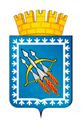 Городской округЗАТО СвободныйАДМИНИСТРАЦИЯ ул. Майского, 67,ЗАТО СвободныйСвердловской области, 624790тел./факс: (34345) 5-84-80, 5-84-85,e-mail:adm_zato_svobod@mail.ru, 
http://aдм-ЗАТОСвободный.РФОКПО 41735624, ОГРН 1026600787267,ИНН/КПП 6607005963/662301001__________________№ __________Председателю Думы городского округа ЗАТО СвободныйЕ.В. Саломатиной«О внесении изменений и дополнений в Положение «О порядке признания граждан нуждающимися в предоставлении жилых помещений муниципального специализированного жилищного фонда городского округа ЗАТО Свободный и порядке предоставления указанных жилых помещений»«О внесении изменений и дополнений в Положение «О порядке признания граждан нуждающимися в предоставлении жилых помещений муниципального специализированного жилищного фонда городского округа ЗАТО Свободный и порядке предоставления указанных жилых помещений»«О внесении изменений и дополнений в Положение «О порядке признания граждан нуждающимися в предоставлении жилых помещений муниципального специализированного жилищного фонда городского округа ЗАТО Свободный и порядке предоставления указанных жилых помещений»«О внесении изменений и дополнений в Положение «О порядке признания граждан нуждающимися в предоставлении жилых помещений муниципального специализированного жилищного фонда городского округа ЗАТО Свободный и порядке предоставления указанных жилых помещений»«О внесении изменений и дополнений в Положение «О порядке признания граждан нуждающимися в предоставлении жилых помещений муниципального специализированного жилищного фонда городского округа ЗАТО Свободный и порядке предоставления указанных жилых помещений»ДолжностьФамилия и инициалыСроки и результаты согласованияСроки и результаты согласованияСроки и результаты согласованияДолжностьФамилия и инициалыДата поступления на согласованиеДата согласованияЗамечания и подписьЗаместитель главы администрацииЖ.М. БарабанщиковаЗаместиитель главы администрацииТ.Г. Заводская 